   LAND TRAINING SUPERVISION LISBURN CITY SWIMMING CLUB      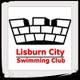 Squad – National - Parents are responsible for covering/swapping any supervision slots they are unable to attend				PLEASE NOTE 3 LAND TRAINING SESSIONS PER WEEK “Swim Ireland has a policy that NO individual should be alone with a child and ALL pool and dry land training sessions MUST be supervised”Swim Ireland Safeguarding Children 2010– Policies and Procedures page 36       www.swimireland.ieWeek CommencingDay/Time Tuesday SUPERVISORDay/Time	   THURSDAYSUPERVISORDay/TimeSaturdayBANGORSUPERVISOR09/09/2019PDCWIFFENPDCCOXBANGORWIFFEN16/09/2019PDCMAGUIREPDCMcCRACKENBANGORMARFUNIN23/09/2019PDCQUINNPDCWIFFENBANGORCASH30/09/2019PDCCOXPDCCASHBANGORWIFFEN07/10/2019PDCMARFUNINPDCMAGUIREBANGORMcCRACKEN14/10/2019PDCCASHPDCQUINNBANGORCOX21/10/2019PDCMcCRACKENPDCCOXBANGORMAGUIRE28/10/2019PDCCOXPDCMARFUNINBANGORQUINN